
School of Education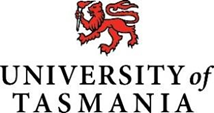 Professional ExperienceTax Invoice –Payment direct to School/Child Care CentreFor payment direct to the school/child care centre please submit tax invoice on school/centre letterhead including the information below For payments direct into a supervising teacher’s personal bank account, please use the Claim for Payment Form. 
Invoice Number:XXX
Date:XX/XX/XX
Faculty of Education University of Tasmania Locked Bag 1307 Launceston TAS 7250Please note: payment will be made electronically into the school’s bank account by the University’s Financial Services department within 30 days of date of invoice.Please direct any queries to Professional.Experience@educ.utas.edu.au or phone 03 6324 3794
Name of Student:Supervisionxxdays @ $35.49 per day$xxx.xxCoordinationxxdays @ $2.20 per day$xxx.xxPlus GST (10%)$xxx.xxTOTAL amount$xxx.xxEFT Bank DetailsEFT Bank DetailsEFT Bank DetailsEFT Bank DetailsEFT Bank DetailsBSB:Account No:Account Name:ABN:  